В Москве состоялся XI съезд Союза переводчиков России5 ноября в Москве состоялся XI съезд Союза переводчиков России. В нём также приняли участие члены Тверского регионального отделения СПР. Официальным делегатом от Тверского РО СПР стал руководитель РО, заместитель декана факультета иностранных языков и международной коммуникации Тверского государственного университета по научной работе, кандидат филологических наук Колосов Сергей Александрович. С отчётами о деятельности СПР на съезде выступили президент СПР О. Ю. Иванова и председатель Правления СПР В. В. Сдобников. Обсуждались итоги работы по различным направлениям СПР, среди которых коммуникация с международными переводческими организациями во времена политической напряжённости; участие делегации СПР в Конгрессе Международной федерации переводчиков (FIT) — 2022, проходившем на Кубе; потенциальная институализация судебного перевода в России; а также развитие молодёжной секции СПР для студентов и начинающих переводчиков.По итогам съезда О. Ю. Иванова избрана президентом СПР на следующий пятилетний срок. Продлены полномочия большинства членов Правления СПР. В новый состав Правления вошёл также руководитель Тверского РО СПР Колосов Сергей Александрович. 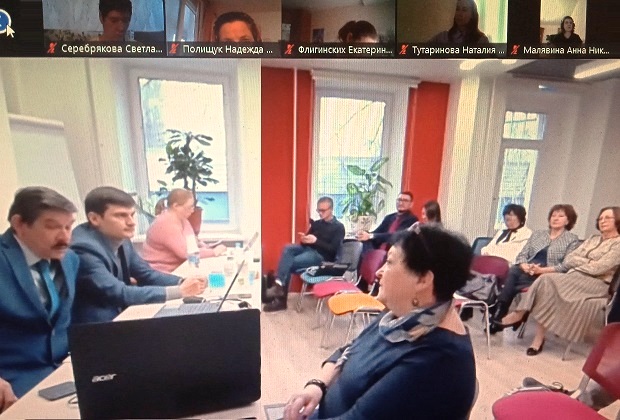 